		           PAN-CANADIAN JOINT CONSORTIUM FOR SCHOOL HEALTH (JCSH)                       LOGIC MODEL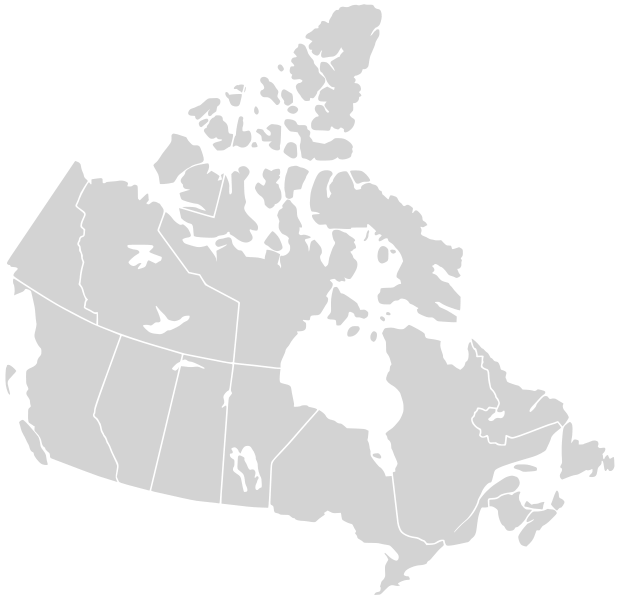 